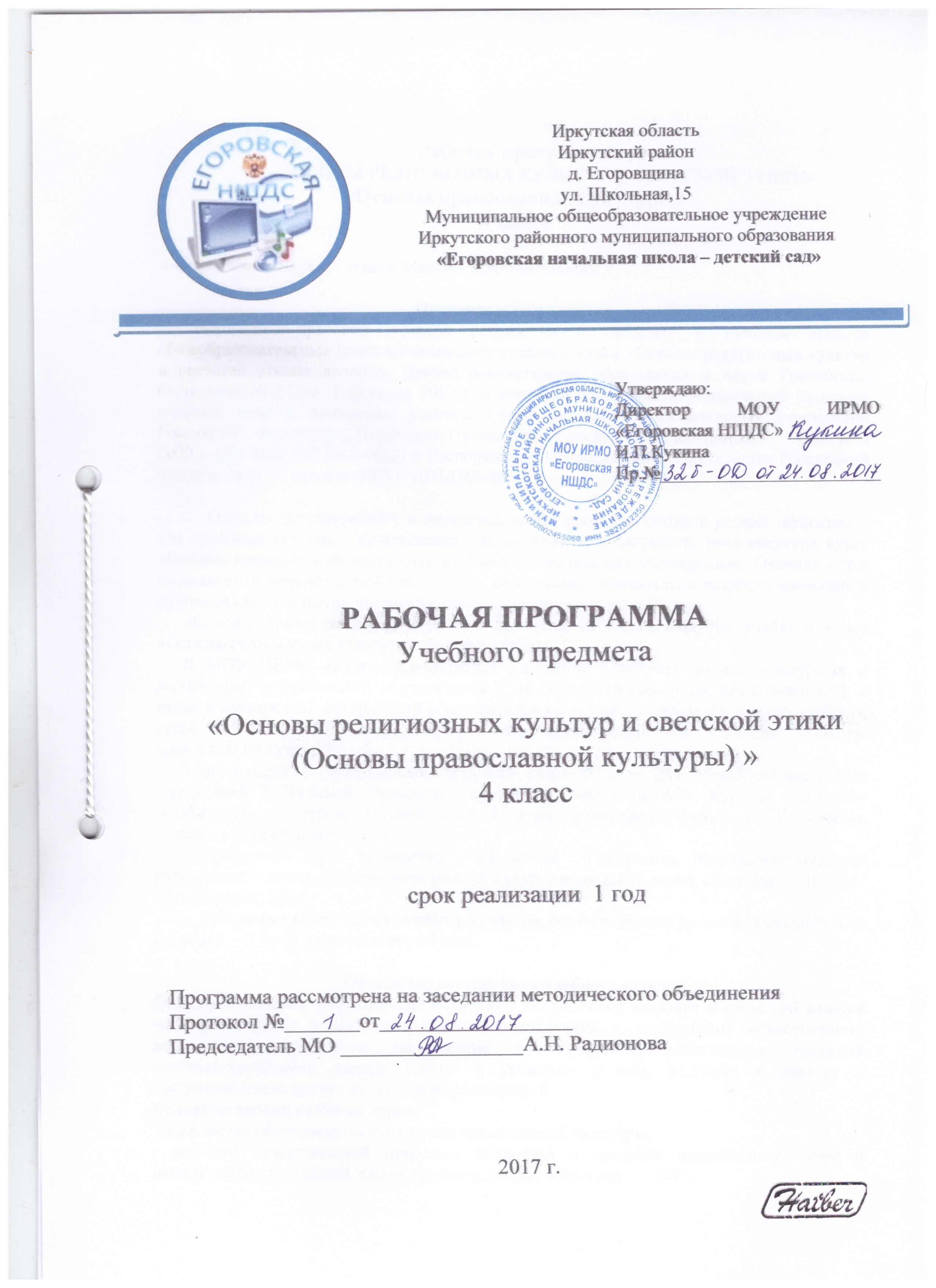 ПЛАНИРУЕМЫЕ РЕЗУЛЬТАТЫЛичностные результаты:- формирование основ российской идентичности, чувства гордости за свою Родину;- развитие самостоятельности и личной ответственности за свои поступки;- развитие этических чувств;- воспитание доброжелательности и эмоционально-нравственной отзывчивости;- развитие навыков сотрудничества с взрослыми и сверстниками в разных социальных ситуациях;-наличие мотивации к труду, работе на результат, бережному отношению к материальным и духовным ценностям.Метапредметные результаты:- формировать умение планировать, контролировать и оценивать учебные действия;- адекватное использование речевых средств и средств информационно-коммуникационных технологий;- осуществлять информационный поиск;- овладение навыками смыслового чтения текстов различных стилей и жанров;Предметные результаты:- знание, понимание и принятие ценностей: Отечество, нравственность, долг, милосердие, миролюбие;- знакомство с основами религиозной морали;- формирование первоначальных представлений о религиозной культуре и её роли в истории и современности России;- осознание ценности нравственности и духовности в человеческой жизни.Требования к  уровню подготовки учащихся        На уроках по основам религиозных культур и светской этики (основы православной культуры) должны быть объяснены следующие понятия: религия, культура, православие, высшие нравственные ценности: добро, совесть, справедливость, раскаяние, милосердие, сострадание.       В результате обучения  в рамках этого модуля у учащихся должны сформироваться мотивации к уважению своих собственных культурных и религиозных традиций, а также к уважительному диалогу с представителями других культур и мировоззрений, знания истории Отечества, истории православной культуры, адекватная оценка собственного поведения и поведения товарищей. К концу учебного года учащиеся должны:Содержание тем  ОРКСЭ Основы православной культурыКоличество часов на изучение программы           34Количество часов в неделю                                      1Основные содержательные линии рабочей программы представлены следующими разделами (темами):        Россия — наша Родина.        Введение в православную духовную традицию. Особенности восточного христианства. Культура и религия. Во что верят православные христиане. Добро и зло в православной традиции. Золотое правило нравственности. Любовь к ближнему. Отношение к труду.  Долг и ответственность. Милосердие и сострадание. Православие в России. Православный храм и другие святыни. Символический язык православной культуры: христианское искусство (иконы, фрески, церковное пение, прикладное искусство), православный календарь. Праздники. Христианская семья и её ценности.       Любовь и уважение к Отечеству. Патриотизм многонационального и многоконфессионального народа России.Тематический план учебного курса                             Тематическое планирование1. Введение. Духовные ценности и нравственные идеалы в жизни человека иобщества (1 час)          2. Основы православной культуры. (27 часов) 3. Духовные традиции многонационального народа России (6 часов)1 и 2 посвящены патриотическим ценностям и нравственному смыслу межкультурного и межконфессионального диалога как фактора общественного согласия. Уроки в рамках этих блоков проводятся для всего класса вместе. По желанию учителя возможно также проведение совместных завершающих уроков в пункте 2, связанных с презентациями творческих проектов учащихся. 3 – итоговый, обобщающий и оценочный. Предусматривает подготовку и презентацию творческих проектов на основе изученного материала. Проекты могут быть как индивидуальными, так и коллективными. На презентацию проектов приглашаются родители. В ходе подготовки проекта учащиеся получают возможность обобщить ранее изученный материал, освоить его еще раз, но уже в активной, творческой, деятельностной форме. В ходе презентации проектов все учащиеся класса получают возможность ознакомиться с основным содержание всех 6 модулей, узнать о других духовных и культурных традициях России от своих одноклассников.Тематическое  планирование уроков по предмету ОРКСЭОсновы православной культурыпо учебнику А.В. Кураева  «Основы религиозных культур и светской этики. Основы православной культуры» 4-5 классы, Москва, «Просвещение» 2014 г.Всего 34 часа (1 раз в неделю)Темы творческих работ и проектов. «Как я понимаю православие», «Как я понимаю ислам», «Что такое этика?», «Значение религии в жизни человека и общества», «Памятники религиозной культуры  (в моем городе, селе)» и т.д. «Как я понимаю буддизм», «Как я понимаю иудаизм»,«Мое отношение к миру», «Мое отношение к людям», «Мое отношение к России», «С чего начинается Родина», «Герои России», «Вклад моей семьи в благополучие и процветание Отечества (труд, ратный подвиг, творчество и т.п.)», «Мой дедушка – защитник Родины», «Мой друг»,  и т.д. Презентация творческих проектов на тему «Диалог культур во имя гражданского мира и согласия» (народное творчество, стихи, песни, кухня народов России и т.д.)         Знать / понимать             Уметь.          Применять.Знать историю возникновения и распространения православной культуры. Что такое духовный мир человека, культурные традиции и для чего они существуют. Знать основные содержательные составляющие священных книг. Знать строение храма.Что такое икона и чем она отличается от картины. Понятие православный календарь его символы, святых, праздники. Знать развитие православной культуры в истории России.Умение слушать собеседника, вести  диалог. Уметь описывать различные явления православной духовной традиции и культуры. Уметь приводить примеры явлений православной традиции и светской культуры и сравнивать их.  Уметь владеть логическими действиями анализом, синтезом, сравнением, обобщением, классификацией. Умение осуществлять информационный поиск для выполнения учебной задачи.Применять  полученные знания в повседневной жизни, в социокультурном обществе. Устанавливать взаимосвязь между религиозной культурой и поведением людей. Излагать мнение по поводу значения православной культуры в жизни людей и общества. Анализировать жизненные ситуации, выбирать нравственные формы поведения, сопоставляя их с нормами религиозной культуры.Период обученияКоличество часов№ п/пНаименование разделаКол-во часов1 четверть91Введение. Духовные ценности и нравственные идеалы в жизни человека и общества12 четверть72Основы  православной культуры273 четверть103Духовные традиции многонационального народа России64 четверть8Итого34Итого:34Итого34№ п/пТема урока1. Введение. Духовные ценности и нравственные идеалы в жизни человека и общества (1 час)1. Введение. Духовные ценности и нравственные идеалы в жизни человека и общества (1 час)1. Введение. Духовные ценности и нравственные идеалы в жизни человека и общества (1 час)1Россия - наша Родина 2. Основы православной культуры.  (27 часов) 2. Основы православной культуры.  (27 часов) 2. Основы православной культуры.  (27 часов)2Культура и религия3Человек и Бог в православии4Православная молитва5Библия и Евангелие6Проповедь Христа7Христос и Его Крест8Пасха9Православное учение о человеке10Понятия «совесть» и «раскаяние» в православии11Заповеди12Милосердие и сострадание13Золотое правило этики14Храм15Икона16Творческие работы учащихся17Как христианство пришло на Русь18Подвиг19Заповеди блаженства20Зачем творить добро?21Чудо в жизни христианина22Православие в Божием суде23Таинство Причастия24Монастырь25Отношение христианина к природе26Христианская семья27Защита Отечества28Христианин в труде3. Духовные традиции многонационального народа России (6 часов)3. Духовные традиции многонационального народа России (6 часов)3. Духовные традиции многонационального народа России (6 часов)29Любовь и уважение к Отечеству30Творческие работы учащихся31Творческие работы учащихся32Итоговая презентация творческих проектов учащихся33Итоговая презентация творческих проектов учащихся34Подведение итогов